AdressesDirecciones útilesOEPREespagnol / françaisAbrir la escuela a los padres para el éxito de los niñosOuvrir l’école aux parents 
pour la réussite des enfants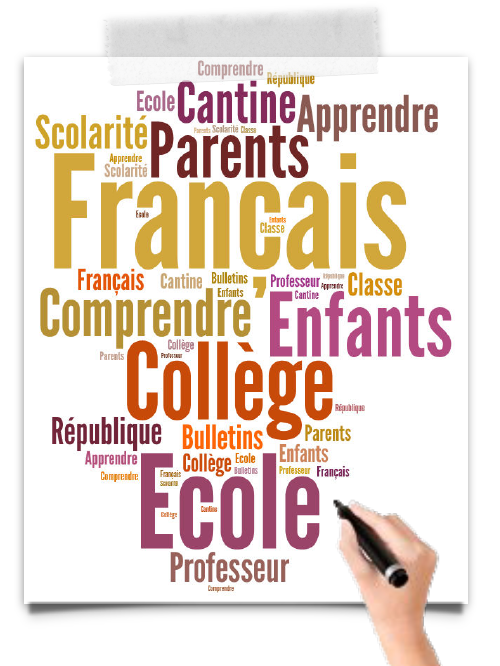 
Vous êtesUsted es padre de niños escolarizados en Francia.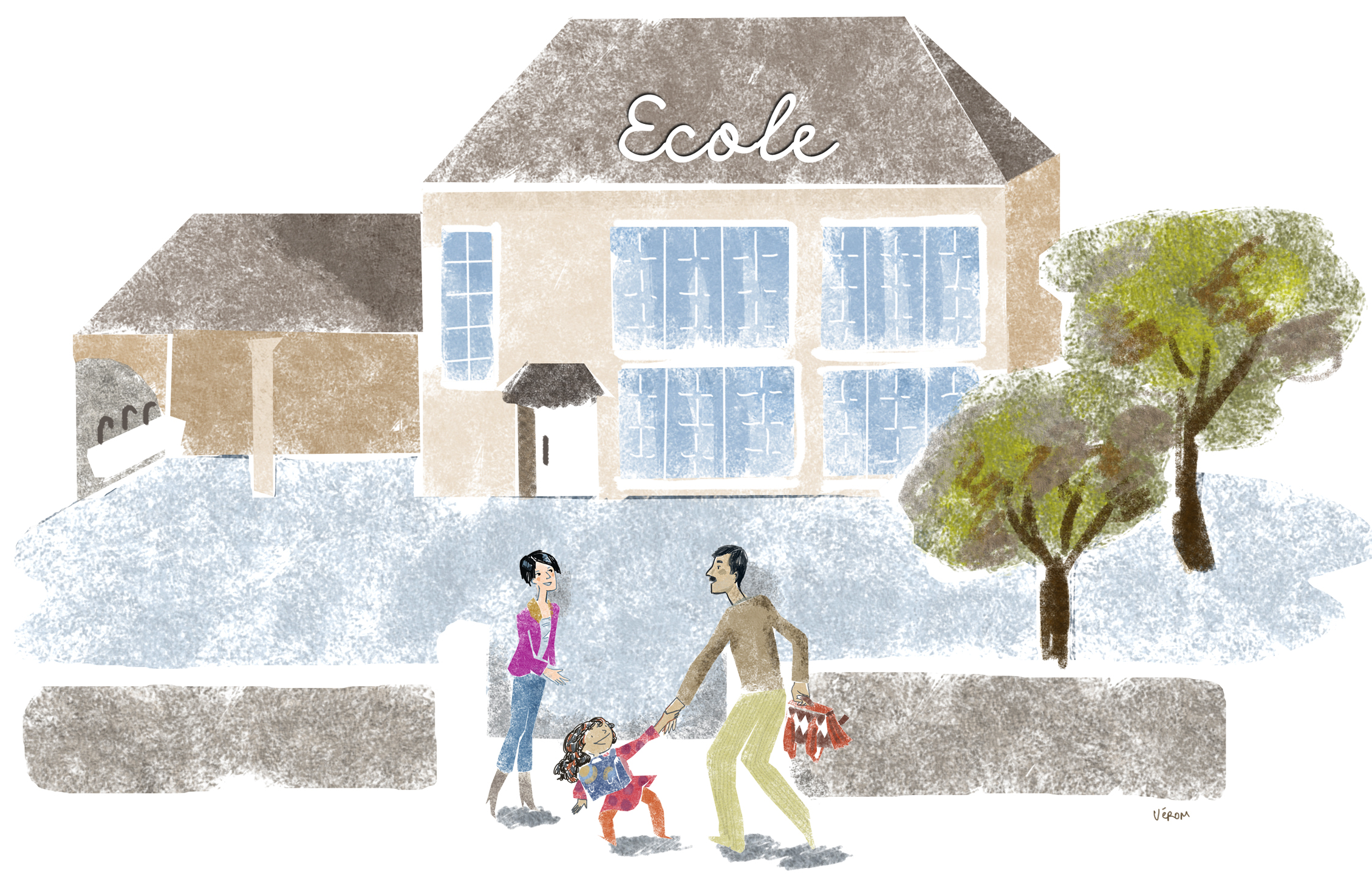 Vous êtes parents d’enfants scolarisés en France.Vous souhaitezUsted desea aprender el francés que le permitirá ayudar a sus hijos en su escolaridad e intercambiar con los profesores.Usted desea comprender el funcionamiento de la escuela francesa.Usted desea conocer mejor la sociedad francesa y sus valores.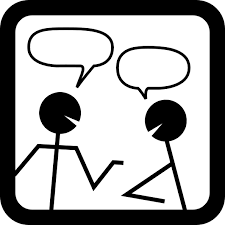 Vous souhaitez apprendre le français qui vous permettra d’aider vos enfants dans leur scolarité et d’échanger avecles professeurs.Vous  souhaitez comprendre le fonctionnement de l’école française.Vous souhaitez mieux connaître la société française et ses valeurs.Vous pouvezUsted puede inscribirse en ciertos colegios y escuelas primarias y secundarias.Los cursos colectivos son dictados por formadores, una o dos veces por semana durante el año escolar.Al final del curso, un certificado  de competencias lingüísticas es entregado a los padres que asistieron asiduamente al mismo.Vous pouvez vous inscrire à des formations gratuites, dans certains collèges, lycées ou écoles situés près de chez vous.Des cours collectifs sont donnés par des formateurs, une ou deux fois par semaine pendant l’année scolaire.A l’issue de la formation, uneattestation de compétenceslinguistiques est remise aux parents qui  ont suivi les cours avec assiduité.